Speciálně pedagogické centrum pro děti a mládež s vadami řeči se zaměřením na augmentativní a alternativní komunikaci s.r.oJivenská 7, 140 00 Praha 4E-mail: spcvadyreci@seznam.cztel: 222 51 82 80IČO: 25 682 806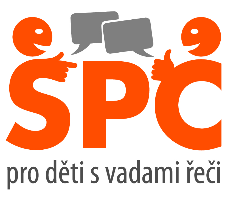 Prohlášení o aktuálním zdravotním stavu(v případě nezletilého klienta prohlášení podává zákonný zástupce)Tímto prohlašuji, že (uveďte jméno a příjmení) ________________________________________Jsem/jsme nepřišel/a/i  v předchozích 14 dnech před plánovanou návštěvou tohoto školského zařízení do kontaktu s fyzickou osobou nemocnou infekčním onemocněním nebo podezřelou z nákazy ani mi nebylo nařízeno karanténní opatření.Zároveň prohlašuji, že jsem/jsme  v posledních 14 dnech nenavštívil/a/i území, na která ke dni podávání tohoto prohlášení byla vyhlášená jakákoliv karanténní nebo obdobná opatření.V Praze Dne      ____________________ Podpis  _____________________